Unit of Study:                                                                                   Facilitator:__________________________                                                 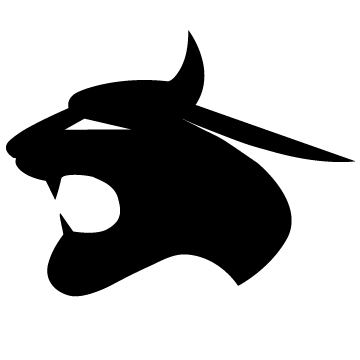  Recorder:                                         ___________     Timekeeper:_________________________________                                                    Other Members:    ________________________________________________________________________________________________________________________________________________________Unit of Study:                                                                                   Facilitator:__________________________                                                  Recorder:                                         ___________     Timekeeper:_________________________________                                                    Other Members:    ________________________________________________________________________________________________________________________________________________________□ Selection of Power Standard: What must the students master as a result of your teaching?      __________________________________________________________________________________________________________Reason for choosing skill:  District assessment results    Power skill/content        (items on District Assessment)   Standardized test results   Other:  Notes: □ Common Formative Assessment Stage    □Pre-CFA     Date to be administered: ________    □Post-CFA   Date to be administered: ________Notes: □ STEPS 1 and 2           Inputting Data StageGrade Level Pre-CFA DataMake inferences about student performance—why are students performing the way that they are?  Notes: □ STEP 3            Set your SMART goal  A minimum of 80% of students scoring proficient or 5% increase in students scoring proficient (whichever is greater).The % of students scoring proficient in _____________  (standard) will increase from               to             by           __  (date/week of CFA)                                     Notes: □ STEP 4        Selected Instructional Strategy:  ____________________________________________________________________________________________________________________________________________________________________________________________________Selected strategy should:Be an innovative practiceApply to the massesBe implemented immediatelyBe a teacher actionLook the same in all classroomsThink about:Which strategy will have the greatest impact on student learning?  What will we see in terms of teacher actions if the strategy is implemented properly?  How will students be engaged in using the strategy?  What will we see in student work that will let us know that the strategy is effective?  □ STEP 5 What will this instructional strategy look like during class?Teachers:Students:How will we know if this strategy is improving student learning?□ STEP 6Discussion of  Instructional Strategy Stage     What new strategy will you use for students who are still struggling?  Notes: □ After-Instruction CollaborationGrade Level Post-CFA DataWhat will you do for students who still don’t get it? Notes: 